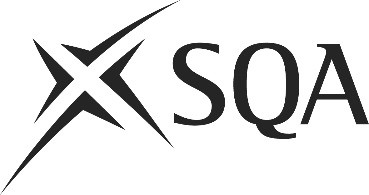 Unit PPL2GEN8 (HL20 04)	Promote Additional Services or Products to CustomersI confirm that the evidence detailed in this unit is my own work.I confirm that the candidate has achieved all the requirements of this unit.I confirm that the candidate’s sampled work meets the standards specified for this unit and may be presented for external verification.Unit PPL2GEN8 (HL20 04)	Promote Additional Services or Products to CustomersThis page is intentionally blankUnit PPL2GEN8 (HL20 04)	Promote Additional Services or Products to CustomersUnit PPL2GEN8 (HL20 04)	Promote Additional Services or Products to CustomersUnit PPL2GEN8 (HL20 04)	Promote Additional Services or Products to CustomersUnit PPL2GEN8 (HL20 04)	Promote Additional Services or Products to CustomersSupplementary evidenceCandidate’s nameCandidate’s signatureDateAssessor’s nameAssessor’s signatureDateCountersigning — Assessor’s name(if applicable)Countersigning — Assessor’s signature(if applicable)DateInternal verifier’s nameInternal verifier’s signatureDateCountersigning — Internal verifier’s name(if applicable)Countersigning — Internal verifier’s signature(if applicable)DateExternal Verifier’s initials and date (if sampled)Unit overviewServices or products are continually changing in organisations to keep up with customers' expectations. By offering new or improved services or products your organisation can increase customer satisfaction. Many organisations must promote these to be able to survive in a competitive world.Sufficiency of evidenceThere must be sufficient evidence to ensure that the candidate can consistently achieve the required standard over a period of time in the workplace or approved realistic working environment.Performance criteriaYou must do:There must be evidence for all Performance Criteria (PC). The assessor must assess PCs 1, 3-8, 11 and 12 by directly observing the candidate’s work.PCs 2, 9, 10 and 13 may be assessed by alternative methods if observation is not possible.Identify additional services or products that are available1	Update and develop your knowledge of your organisation's services or products.2	Check with others when you are unsure about new service or product details.3	Identify appropriate services or products that may interest your customer.4	Spot opportunities for offering your customer additional services or products that will improve their customer experience.Inform customers about additional services or products5	Choose the best time to inform your customer about additional services or products.6	Choose the best method of communication to introduce your customer to additional services or products.7	Give your customer accurate and sufficient information to enable them to make a decision about the additional services or products.8	Give your customer time to ask questions about the additional services or products.Gain customer commitment to using additional services or products9	Close the conversation if your customer shows no interest.10	Give information to move the situation forward when your customer shows interest.11	Secure customer agreement and check customer understanding of the delivery of the service or product.12	Ensure prompt delivery of the additional services or products to your customer.13	Refer your customer to others or to alternative sources of information, if the additional services or products are not your responsibility.Evidence referenceEvidence descriptionDatePerformance criteriaPerformance criteriaPerformance criteriaPerformance criteriaPerformance criteriaPerformance criteriaPerformance criteriaPerformance criteriaPerformance criteriaPerformance criteriaPerformance criteriaPerformance criteriaPerformance criteriaEvidence referenceEvidence descriptionDateWhat you must doWhat you must doWhat you must doWhat you must doWhat you must doWhat you must doWhat you must doWhat you must doWhat you must doWhat you must doWhat you must doWhat you must doWhat you must doEvidence referenceEvidence descriptionDateWhat you must doWhat you must doWhat you must doWhat you must doWhat you must doWhat you must doWhat you must doWhat you must doWhat you must doWhat you must doWhat you must doWhat you must doWhat you must doEvidence referenceEvidence descriptionDate12345678910111213Knowledge and understandingKnowledge and understandingEvidence referenceand dateWhat you must know and understandWhat you must know and understandEvidence referenceand dateFor those knowledge statements that relate to how the candidate should do something, the assessor may be able to infer that the candidate has the necessary knowledge from observing their performance or checking products of their work. In all other cases, evidence of the candidate’s knowledge and understanding must be gathered by alternative methods of assessment (eg oral or written questioning).For those knowledge statements that relate to how the candidate should do something, the assessor may be able to infer that the candidate has the necessary knowledge from observing their performance or checking products of their work. In all other cases, evidence of the candidate’s knowledge and understanding must be gathered by alternative methods of assessment (eg oral or written questioning).Evidence referenceand date1Your organisation's procedures and systems for encouraging the use of additional services or products.2Your organisation’s policy on using social media and networking sites to promote additional products and services.3How additional services or products will benefit your customers.4How your customer's use of additional services or products will benefit your organisation.5The main factors that influence customers to use your services or products.6How to introduce additional services or products to customers, outlining their benefits, overcoming reservations and agreeing to provide the additional services or products.7How to give appropriate, balanced information to customers about services or products.EvidenceEvidenceDate123456Assessor feedback on completion of the unit